TYDZIEŃ 6 (27.O4-30.04.) GRUPA  VIII i IX    SERDECZNIE WITAMY I ZAPRASZAMY DO WSPÓŁPRACY                       W tym tygodniu porozmawiamy o ekologii                Na dobry początek ekologiczna piosenka, posłuchajcie                          https://www.youtube.com/watch?v=pRNtFXew_VEPONIEDZIAŁEKZapoznanie z literą H h  Nowe przygody Olka  i  Ady. Karty pracy cz. 4, s. 10- 19 GRUPA VIII Nowe przygody Olka i Ady. Litery i liczby, cz. 2, s. 70-76 GR.VIIIWodzenie palcem po literze H h  – małej i wielkiej pisanej Pisanie liter H h po śladach, a potem  samodzielnie w książce i w zeszytachCzytanie wyrazów, tekstów z literą H hUkładanie liter ze sznureczków, koralików…….Karty pracy Tropiciele – realizacja tematu tygodniowego ,,Chrońmy środowisko’’-GR.IXWTOREKZiemiaZiemia była zawsze naszym domem, kiedyś ludzie ją kochali i troszczyli się o nią. Nazywali ją  Matką i nadali jej piękne imię –Gaja. Później ludzie zapomnieli o tym, zaczęli ją niszczyć, siłą wydzierać jej bogactwa i tajemnice. Dlatego Ziemia bardzo choruje i potrzebuje naszej pomocy.Zastanówcie się nad tym czego możemy życzyć Ziemi, jak możemy o nią dbać. A może zrobicie ,,Ekologiczną laurkę’’-technika oczywiście dowolna….Czas na gimnastykę przy muzyce https://www.youtube.com/watch?v=S5TFdKc6TB4 Zapraszamy do rozwiązania Quizu ,,Tajemnice lasu i przyrody’’Życzymy udanej zabawy.Rodzic czyta zadania, Dziecko wybiera prawidłową odpowiedź.1 W lesie nie wolno krzyczeć , gdyż:a) można sobie zedrzeć gardło,  b) można wystraszyć zwierzęta,c) można przestraszyć grzybiarza,2) Zwierzę, którego nie spotyka się w lesie ,to:a) sarna,   b)jeż c) wilk, d) krowa.3Ptak który nie mieszka w lesie, to:a)sowa, b)dzięcioł c)kura, d)indyk.4)Doktorem wszystkich drzew jest:a) wróbel, b)dzięcioł, )sikorka.5) W lesie spotkasz lisa ,który przed tobą nie ucieka .Co zrobisz?a)przepędzasz zwierzę, b)podchodzisz do niego aby go pogłaskać,c)wolno odchodzisz.6)Na spacer do lasu zabrałeś butelkę plastikową z napojem, po wypiciu,a)zakopiesz butelkę w ziemi, b)ukrywasz butelkę w trawie, c)zabierasz butelkę do domu i wyrzucasz ją do śmieci,7Kto opiekuje się lasem?a)lekarz, b)nauczyciel ,c)leśniczy, d)weterynarz.8)Zobaczyłeś ogień w lesie. Zawiadamiasz Straż Pożarną:a)999,b)998 c)997.9)Co to jest recykling?a)zabawy na powietrzu, b)zawody sportowe , c)przetwarzanie odpadów i ponowne puszczanie w obieg.Zapraszamy do ćwiczeń słuchowych; Odgłosy natury”https://www.youtube.com/watch?v=JwbMnvfN2y8ŚRODA Posłuchajcie wiersza,, Sznurek Jurka”Tuż za szkołą , bardzo blisko,Kiedyś tam wyrzucił JurekPoplątany ,stary sznurek.A nazajutrz obok sznurkaOd banana spadła skórkaWyrzucona przez Karola.Tam też wkrótce Jaś i OlaWyrzucili bez wahaniaSwoje torby po śniadaniach,Stos papierków po cukierkachWysypała tam Walerka.Na papierki spadła ścierkaJakaś pusta bombonierka,I od lodów sto patykówPustych kubków moc z plastiku,Ot tak, od sznurka JurkaWnet wyrosła śmieci górka,A z tej górki ,wielka góraKtórej szczyt utonął w chmurach.Nie ma miejsca na boiskoLecz śmietnisko mamy blisko.-W jaki sposób boisko zamieniło się w śmietnik?-Jak oceniasz postępowanie Jurka i jego kolegów?-Czy Jurek przewidział konsekwencje wyrzucenia przez siebie sznurka?Czy ty znasz miejsce przeznaczone na odpady? A teraz czas na taniec  https://www.youtube.com/watch?v=oD_4YBKMKFsBajka edukacyjna- ,,Rady na odpady’’ https://www.youtube.com/watch?v=0WS8vo0iD2kCZWARTEKDzisiaj zapraszamy do eksperymentowania-Gdzie jest powietrze????????Czy wiecie , gdzie znajduje się powietrze?Czy powietrze ma kolor, kształt?W jaki sposób można poznać, że znajduje się wokół nas?- Bulgotanie –-Ustawcie na stoliku przezroczystą szklankę napełnioną wodą i dmuchajcie na jej powierzchnię-na tafli wody ukażą się małe fale.-Weźcie słomkę i zanurzcie ją w wodzie, wciągnijcie powietrze do płuc a następniewydychamy powietrze przez słomkę do kubeczka, na tafli wody pojawią się bąbelki.Wniosek-: ruch powietrza wywołuje fale na wodzie.-Balon ;odrzutowiec;-Puszczamy nadmuchany ,ale nie zawiązany balon.Wniosek-powietrze wylatuje z balona i powoduje jego ruch.-Samolot z papieru-Zróbcie samolot z papieru. Spróbujcie puścić go tak by choć na chwilę uniósł się w powietrzu.Wniosek – powietrze unosi samolot by mógł latać.-Wachlarz-zróbcie wachlarz z papieru, poruszajcie nim a poczujecie  duży wiatr(powietrze).Czasami możemy zauważyć zanieczyszczone powietrze w postaci dymu z komina lub z rurywydechowej samochodu. Wtedy powietrze przybiera nieprzyjemny zapach i zmienia kolortak ,że jesteśmy wstanie je zobaczyć. -Czy możemy malować powietrzem?-Rozdmuchajcie rurką naniesione na karton różne kolory farby plakatowej.-Powodzenia.A może nauczysz się piosenki ,,Ziemia wyspa zielona’’…  https://www.youtube.com/watch?v=-ZQTnkXpcCAPIĄTEKDzisiaj zapraszamy na spacer po przydomowym ogródku , w którym można obserwować rosnące rośliny. Każdego dnia pojawiają się nowe kwiaty: hiacynty, tulipany , żonkile , bratki, szafirki. Rozwijają się listki i kwiaty krzewów i drzew: jabłoni, gruszy , śliwy , brzoskwini….Tylko mamy jeden problem , ostatnio nie padał deszcz. Rośliny bez wody nie urosną, a tektóre już urosły- zwiędną .Ale mamy na to sposób-ogrodową konewkę. Kiedy ziemia jest sucha wieczorem trzeba podlać rośliny a one wtedy pięknie rosną.Zachęcamy  do założenia własnego ogródka na parapecie, balkonie , tarasie.Potrzebne będą: doniczki, ziemia , konewka, nasiona, sadzonki (np. rzodkiewki, sałaty , pomidorków koktajlowych……)                                                                                                               Przy tworzeniu ogródka przyda się pomoc dorosłych.Doniczki musicie ustawić w słonecznym miejscu- rośliny do wzrostu potrzebują światła i wody.Obserwujcie codziennie co dzieje się w waszym ogródku , zróbcie zdjęcia , chętnie je zobaczymy.A oto fragment balkonowego ogródka pani Ani .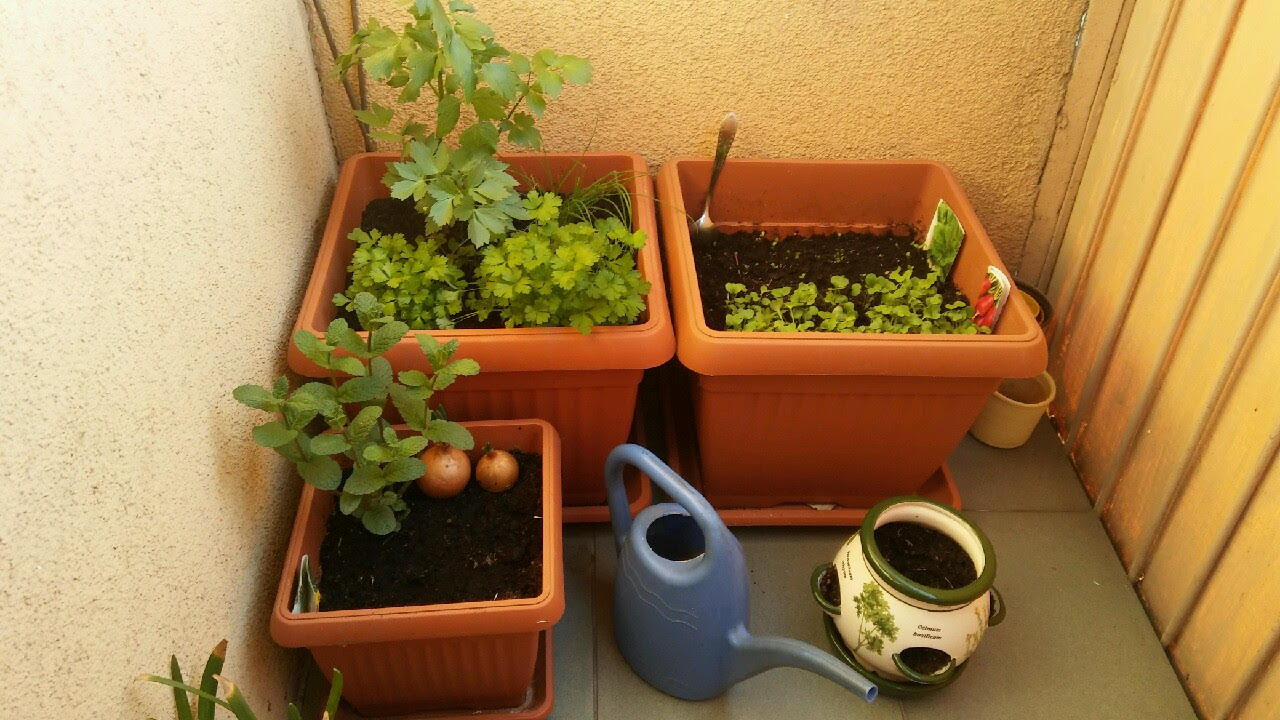 W moim mini- ogródku rośnie już rzodkiewka, koper, pietruszka, sałata, lubczyk, pietruszka, cebula, mięta……….ale to jeszcze nie wszystkie rośliny, które chcę posadzić…..prace trwają a ogródek jest coraz większy……wszystkim OGRODNIKOM życzę miłej pracy………….Pamiętajcie o podlewaniu roślinek!!!!!!!!!!!!!A teraz  zaglądamy do naszych książek i zeszytów aby sprawdzić co zostało jeszcze do zrobienia. Starajmy się wykonywać ćwiczenia systematycznie (po dwie strony dziennie), nie róbmy wszystkiego naraz i nie śpieszymy się. Dbajmy o to aby nie nagromadzić zaległości. Jak znajdziesz wolną chwilkę , możesz wykonać dowolną pracę z butelek plastikowych, gazet, kubeczków po jogurtach….może to być na przykład kukiełka z butelki plastikowej..               DZIĘKUJEMY ZA WSPÓŁPRACĘ I POZDRAWIAMY